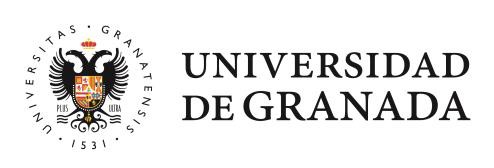 CALIFICACIÓN JUSTIFICADA DEL TRABAJO DE FIN DE GRADO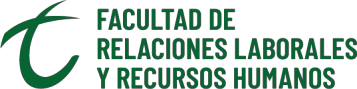 D./Dª.	________________________________________________________, como tutor/a del estudiante: _______________________________________________________________,otorgo la calificación de  _____  al Trabajo Fin de Grado que tiene por título: ________________________________________________________________,Justificación de la Calificación: (justifique brevemente la calificación que ha otorgado al estudiante)*Este documento quedará firmado automáticamente al subirlo a la Sede ElectrónicaRecuerde entregar junto a este documento (convertido a pdf) el informe antiplagio de la memoria del TFGIndique si otorga Matrícula de Honor; en caso contrario, deje en blanco. Los tutores que propongan Matrícula de Honor formarán parte de los Tribunales de Evaluación.